Ort:	           SENIORENZENTRUM			 Dr. Stephan-Kastenbauer-Haus					Dezember 2017					Januar  2018					Februar 2018Wir  wünschen  Ihnen  viel  Freude  bei  allen  Veranstaltungen!Auch Angehörige und Bezugspersonen sind herzlich dazu eingeladen.Vorschau  für  die  MonateDezember 2017, Januar und Februar 2018Dienstag  .05.12.17  um 15.00 Uhr im Beschäftigungsraum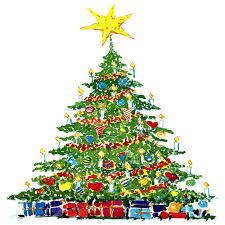 Herzlich willkommen zu unserer Nikolausfeier.Mittwoch,  13.12.17  Weihnachtsfeier im BeschäftigungsraumUm  14.30  Uhr  laden wir Sie alle recht herzlich ein zum KaffeetrinkenAb   15.00  Uhr Bairische WeihnachtMittwoch,  27..12.17  um 14.30 Uhr im Beschäftigungsraum Wir feiern Geburtstag und lassen die Geburtstagskinder des letzten Vierteljahres hochleben.                                      Dienstag,09.01.2018 Neujahrsempfang in der Bühler Höhe                                      Mit musikalischer Umrahmung……  Mittwoch, 17.01.2018 im Beschäftigungsraum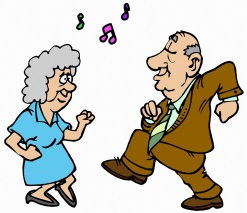                                       Sing und Tanznachmittag Thema Winter                                    Mittwoch, 31.01.2018  um 15.00 Uhr im Beschäftigungsraum                                      Musikalische Stunde mit Nico Simon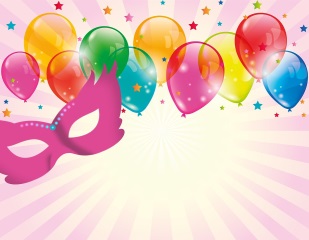  Samstag,03.02.218 um 15.00 Uhr im Beschäftigungsraum Faschingsfeier: mit Hans Rieger und der Knappnesia und ihrer Garde  Wir  fahren  zum   SCHLACHTSCHÜSSELESSEN !                                     Der genaue Termin wird noch bekannt gegeben.